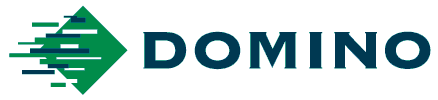 COMUNICADO DE PRENSA24 de mayo de 2018Domino Printing Sciences designa a Lutz Doehnert como director de investigación y desarrollo del grupo para consolidar el compromiso ofrececiendo soluciones de codificación y marcaje líderes del sectorDomino Printing Sciences se complace en anunciar el nombramiento de Lutz Doehnert como director de investigación y desarrollo del grupo. En su nuevo puesto, Lutz dirigirá el equipo global de I+D, al tiempo que continuará desarrollando la tecnología, el software y las soluciones de codificación innovadores de Domino.Lutz cuenta con una amplia trayectoria profesional de innovación y liderazgo en el ámbito multinacional de la tecnología de fabricación. Se incorpora a Domino procedente del fabricante alemán de electrodomésticos y aparatos industriales de primera gama Miele, donde ocupaba el puesto de director de investigación y desarrollo. Anteriormente, Lutz había trabajado para la empresa desarrolladora de productos de biotecnología Thermo Fisher Scientific, donde ocupaba el cargo de director europeo de I+D, antes de convertirse en el director global de investigación y desarrollo.En su nuevo puesto, Lutz aportará sus amplios conocimientos y experiencia: «Estoy entusiasmado de incorporarme a Domino en calidad de director de investigación y desarrollo del Grupo», declara. «Gracias a la inversión realizada por Domino, tanto en  personal como en sus productos, la empresa se encuentra en la posición ideal para ofrecer más iniciativas de desarrollo de productos, consolidando así su compromiso con el suministro de soluciones de codificación y marcaje líderes del sector a una gran variedad de industrias».Hilary Wright, directora de RR. HH. del Grupo de Domino, comenta: «Nos complace dar la bienvenida a Lutz a nuestra empresa. Además de ayudar a nuestros clientes a obtener mejores resultados y a aprovechar la tecnología innovadora de Domino con nuestro software y las soluciones de codificación compatibles con la Industria 4.0, nuestro principal objetivo consiste en cubrir las necesidades de algunas de las empresas multinacionales más conocidas del mundo y ayudarles a mejorar su producción y a proteger su marca. A medida que incrementan los riesgos y la presión para nuestros clientes líderes del mercado a causa de una normativa de conformidad más exigente, es imprescindible que Domino siga mitigando los riesgos a través del desarrollo de productos y servicios que satisfagan las cambiantes necesidades de los clientes.  Con una amplia trayectoria en la innovación de este sector, Lutz será una figura clave para ayudarnos a hacer realidad esta estrategia».-FIN-Notas para los editores:Acerca de DominoDomino Printing Services, compañía fundada en 1978, es líder mundial en soluciones globales de codificación, marcaje, trazabilidad, impresión y aplicación de etiquetas, y ofrece consumibles y servicios de la mayor calidad. En la actualidad, Domino tiene una de las carteras más completas de soluciones de codificación integrales para el embalaje primario, secundario y terciario, diseñadas para satisfacer las necesidades y los requisitos de productividad de los fabricantes. Entre ellas se encuentran innovadoras tecnologías de inkjet, sistemas láser, impresión y aplicación de etiquetas e impresión de inyección de tinta térmica, que se han utilizado para la aplicación de datos variables y de autenticación, códigos de barras y códigos de trazabilidad únicos en productos y envases, por numerosos sectores industriales, entre los que figuran la industria alimentaria y de las bebidas, el sector farmacéutico y el de productos industriales.  Domino emplea a 2700 personas en todo el mundo y vende a más de 120 países, a través de una red global de 25 filiales y más de 200 distribuidores. Domino tiene fábricas en China, Alemania, la India, Suecia, Suiza, el Reino Unido y EE. UU.El continuo crecimiento de Domino se basa en un compromiso incomparable con el desarrollo de productos. Domino se complace de haber recibido seis galardones Queen’s Award, el último en abril de 2017, que premió a la empresa por su innovación.  Domino se convirtió en una división autónoma de Brother Industries Ltd. el 11 de junio de 2015. Para obtener más información sobre Domino, visite www.domino-spain.comPublicado en nombre de Domino por AD CommunicationsPara obtener más información, póngase en contacto con:Tom Platt                                   Lucy TurnerEjecutivo principal de cuentas               RR. PP. y Marketing AD Communications                   Domino Printing Sciences	T: +44 (0) 1372 464470               T: +44 (0) 1954 782551	tplatt@adcomms.co.uk                Lucy.turner@domino-uk.com